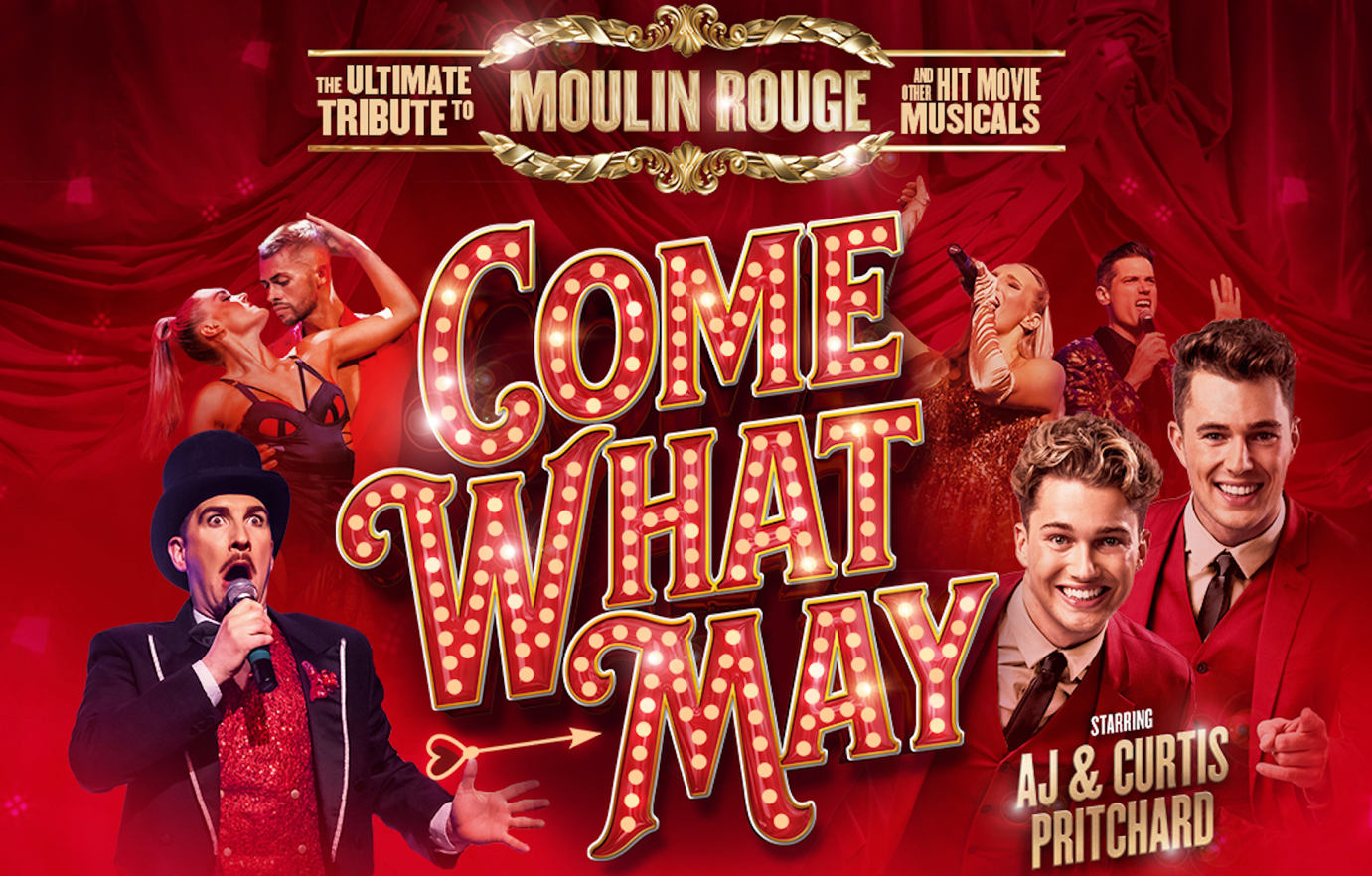 TOURING THE UK 20TH SEPTEMBER – 24TH OCTOBER 2024Tickets on sale nowMedia assets hereLeading producers Sisco Entertainment, and promoters Cuffe & Taylor and Live Nation are bringing the sultry, mysterious atmosphere of Paris to theatres across the UK with Come What May, an incredible show featuring all your favourite hits from the iconic movie-musical Moulin Rouge.  Starring AJ and Curtis Pritchard (Strictly Come Dancing, Dancing With The Stars, Love Island) and a cast of West End performers, this is one show you don't want to miss.Experience a night of pure entertainment as audiences are transported to the dazzling world of the Moulin Rouge as this incredible show features the classic songs you expect, including "Come What May," "Your Song," and "Diamonds Are a Girl's Best Friend." But that's not all - timeless hits from other modern movie musicals will really get your feet moving.Looking forward to joining the production, AJ Pritchard says, “Come What May, is going to get myself and Curtis back onstage performing together and that is exactly what we love doing. This show embodies the big musical numbers we have all come to love with the dance routines are what I love to watch, but I much prefer being on stage which is exactly where I’ll be. Plus this tour really does cover the whole country so there is no excuse not to make it to one date and maybe more!!”Curtis is equally as excited; "I’ve loved performing and entertaining an audience since my Ballroom and Latin dancing days, so this is the perfect tour for me - Singing & dancing! Having gone through the full show I know that you will be entertained start to finish. Come What May, is going to blow you away I guarantee it.”Join our children of the revolution and be swept away by the sultry, mysterious atmosphere of Paris. From the sexy and disreputable underbelly of the city to the glamour and glitz of the Moulin Rouge, you'll be transported back in time to a place of dreams, adventure, and most importantly, love.This high-energy musical extravaganza is a guaranteed hit with all audiences looking for a night of non-stop entertainment. So grab your friends and get ready to sing and dance the night away.Get your tickets now and join us for a truly Spectacular, Spectacular evening of unforgettable entertainment!Tickets are available from the theatre box office and CuffeandTaylor.com.20-Sept-24 Loughborough Town Hall21-Sept-24 Skegness The Embassy Theatre22-Sept-24 Blackpool Opera House23-Sept-24 Cardiff New Theatre26-Sept-24 Sheffield City Hall27-Sept-24 Stoke Victoria Hall28-Sept-24 Leicester De Montfort Hall29-Sept-24 York Barbican2-Oct-24 Bath Forum4-Oct-24 Cambridge Corn Exchange5-Oct-24 Swindon The Wyvern Theatre6-Oct-24 Ipswich Regent Theatre7-Oct-24 Brighton Theatre Royal9-Oct-24 Portsmouth Guildhall10-Oct-24 Warwick Arts Centre11-Oct-24 Reading The Hexagon12-Oct-24 Salford The Lowry15-Oct-24 Aberdeen Music Hall16-Oct-24 Newcastle O2 City Hall17-Oct-24 Edinburgh Usher Hall20-Oct-24 Dartford The Orchard Theatre21-Oct-24 Guildford G Live23-Oct-24 Southend Cliffs Pavilion24-Oct-24 Folkstone Leas Cliff HallFor all media enquiries please contactWarren@chuffmedia.com on 07762 130510